Муниципальное дошкольное образовательное  учреждение «Детский сад № 5 СЕРПАНТИН»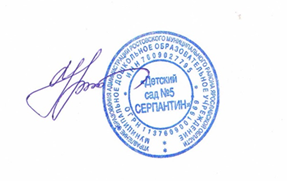 УТВЕРЖДАЮ                                                                                  Заведующая МДОУ                                                                   ___________________Новикова Н.В.Положение о семейном клубе «Гармония»1. Общие положения1.1.Настоящее положение регламентирует порядок деятельности детско-родительского клуба "Гармония",  организованного  в	  МДОУ «Детский сад № 5 СЕРПАНТИН.1.2.Клуб организован с целью повышения педагогической компетентности родителей (законных представителей), обогащения детско-родительских отношений, вовлечения их в воспитательно-образовательный процесс МДОУ как равноправных и равно ответственных партнеров.1.3.Клуб осуществляет свою деятельность в соответствии «Закона об образовании Российской Федерации 273 – ФЗ от 29 декабря 2012года» вступивший в действие 1.09.2013года.1.4.Участниками Клуба являются семьи, имеющие детей  в возрасте 3 -7 лет, которые  посещают детский сад.1.5.Дошкольное образовательное учреждение руководствуется интересами семьи, воспитывающей ребенка в возраст 3-7 лет.1.6.Обязательное условие детско-родительских встреч: нет зрителей - все участники.1.7.Основными принципами работы Клуба являются добровольность, компетентность, индивидуальный подход, открытость, постоянная обратная связь, соблюдение педагогической этики.1.8.Основные направления деятельности КлубаКлуб осуществляет свою деятельность по следующим направлениям:оказание психолого-педагогической помощи родителям детей   дошкольного возраста;повышение психолого-педагогической компетентности родителей в области воспитания детей  дошкольного возраста;обогащение семейного досуга.2.Организация деятельности Клуба2.1.Работа Клуба осуществляется на базе ДОУ (встречи с родителями проходят не реже одного раза в квартал).2.2.Клуб посещают родители (законные представители), желающие повысить свой психолого-педагогический уровень в вопросах воспитания детей.2.3.Состав участников встреч может меняться.2.4.Работа Клуба проводится с учетом интересов родителей (законных представителей). План работы утверждается заведующей МДОУ.2.5.Формы организации работы Клуба:Коллективная:Консультации.Совместная деятельность педагогов и родителей.Анкетирование.Информационный центр:Советы, рекомендации.Фото стенды.Ширмы – передвижки.Официальный сайт МДОУ.Выставки книг, произведений для чтения книг по возрасту. 3.Права и обязанности участников Клуба3.1.Родители (законные представители) имеют право:на получение квалифицированной консультативной помощи по вопросам воспитания ребенка старшего дошкольного  возраста;получение практической помощи в вопросах взаимодействия с детьми дома;высказывание собственного мнения и обмен опытом воспитания детей.3.2.ДОУ имеет право:изучать и распространять положительный опыт семейного воспитания;вносить коррективы в план работы Клуба в зависимости от возникающих проблем, интересов и запросов, поступающих от родителей (законных представителей).3.3.Родители обязаны соблюдать нормы этического поведения.3.4.ДОУ обязано:организовать работу Клуба в соответствии с планом, утвержденным заведующим ДОУ, и с учетом интересов и потребностей родителей (законных представителей);предоставлять квалифицированную консультативную и практическую помощь родителям (законным представителям);соблюдать нормы педагогической этики.Ожидаемые результаты:100% родителей  стали партнерами деятельности МДОУ, активными участниками воспитательно-образовательного процесса. 95 % родителей  получили консультации воспитателей и специалистов.  Родители обратили внимание  на речевое развитие детей: делают с детьми артикуляционную гимнастику,замечают и исправляют нарушения в звукопроизношении  и неправильном построении предложений.Родители обратили  внимание  на возможности интеллектуального развития ребенка в семье: проводят  совместные конкурсы, игры, викторины.Ознакомились с жизнью и работой ДОУ. Положительные отзывы родителей по работе семейного клуба.